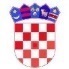         REPUBLIKA HRVATSKA KRAPINSKO-ZAGORSKA ŽUPANIJA     OPĆINA VELIKO TRGOVIŠĆE             OPĆINSKO VIJEĆEKLASA: 021-01/18-01/04                              UR.BROJ: 2197/05-05-18-2Veliko Trgovišće,24.01.2018.g. 	Na temelju članka 30. stavka 7. Zakona o održivom gospodarenju otpadom („Narodne novine“ broj: 94/13 i 73/17.- u daljnjem tekstu ZOGO), članka 4. Uredbe o gospodarenju komunalnim otpadom („Narodne novine“ broj: 50/17. - u daljnjem tekstu Uredba)    i članka   35. Statuta  općine Veliko Trgovišće  ( „Službeni glasnik KZŽ“ broj: 23/09. i 8/13.)  Općinsko vijeće općine Veliko Trgovišće na   5. sjednici održanoj   dana   24. siječnja 2018. godine donosi  ODLUKUo načinu pružanja javne usluge prikupljanjamiješanog komunalnog otpada i biorazgradivog komunalnog otpada na području  općine Veliko TrgovišćePREDMET ODLUKEČlanak 1.	Ovom Odlukom određuje se način pružanja javne usluge prikupljanja miješanog komunalnog otpada i biorazgradivog komunalnog otpada i usluge povezane s javnom uslugom (u daljnjem testu: javna usluga) na području općine Veliko Trgovišće ( u daljnjem tekstu: Općina).  Članak 2.	Pojedini pojmovi za potrebe ove Odluke imaju sljedeće značenje:1. biorazgradivi komunalni otpad u okviru javne usluge je biootpad i otpadni papir i karton2. biootpad je biološki razgradiv otpad iz vrtova i parkova, hrana i kuhinjski otpad iz kućanstava, restorana, ugostiteljskih i maloprodajnih objekata i slični otpad iz proizvodnje prehrambenih proizvoda3. cijena javne usluge je novčani iznos u kunama za pruženu javnu uslugu prikupljanja miješanog komunalnog otpada i biorazgradivog komunalnog otpada 4. javna usluga je javna usluga prikupljanja miješanog komunalnog otpada i biorazgradivog komunalnog otpada5. komunalni otpad je otpad nastao u kućanstvu i otpad koji je po prirodi i sastavu sličan otpadu iz kućanstva, osim proizvodnog otpada i otpada iz poljoprivrede i šumarstva6. korištenje javne usluge je predaja miješanog komunalnog otpada i biorazgradivog komunalnog otpada davatelju usluge7. krupni (glomazni)komunalni otpad je predmet ili tvar koju je zbog zapremnine i/ili mase neprikladno prikupljati u sklopu usluge prikupljanja miješanog komunalnog otpada i određen je naputkom iz članka 29. stavka 11. Zakona8. miješani komunalni otpad je otpad iz kućanstava i otpad iz trgovina, industrije i iz ustanova koji je po svojstvima i sastavu sličan otpadu iz kućanstava, iz kojeg posebnim postupkom nisu izdvojeni pojedini materijali (kao što je papir, staklo i dr.) te je u Katalogu otpada označen kao 20 03 01 9. obvezna minimalna javna usluga je dio javne usluge koju je potrebno osigurati kako bi sustav sakupljanja komunalnog otpada mogao ispuniti svoju svrhu poštujući pritom obvezu o osiguranju primjene načela „onečišćivač plaća“, ekonomski održivo poslovanje te sigurnost, redovitost i kvalitetu pružanja usluge10. problematični otpad je opasni otpad iz podgrupe 20 01 Kataloga otpada koji uobičajeno nastaje u kućanstvu te opasni otpad koji je po svojstvima, sastavu i količini usporediv s opasnim otpadom koji uobičajeno nastaje u kućanstvu pri čemu se problematičnim otpadom smatra sve dok se nalazi kod proizvođača tog otpada11. reciklabilni komunalni otpad čine otpadna plastika, otpadni metal i otpadno staklo, a kad je to prikladno i druge vrste otpada koje su namijenjene recikliranju (npr. otpadni tekstil, otpadno drvo i sl.)12. usluga povezana s javnom uslugom je odvojeno sakupljanje komunalnog otpada putem reciklažnog dvorišta, mobilnog reciklažnog dvorišta, spremnika na javnim površinama i kod korisnika usluge te odvojeno prikupljanje krupnog (glomaznog) komunalnog otpada. KRITERIJ OBRAČUNA KOLIČINE OTPADAČlanak 3.	Kriterij količine otpada koju predaje korisnik javne usluge je volumen spremnika i broj pražnjenja spremnika.STANDARDNE VELIČINE I DRUGA BITNA SVOJSTVA SPREMNIKA ZA SAKUPLJANJE OTPADAČlanak 4.Miješani komunalni otpad prikuplja se u spremnicima za miješani komunalni otpad. Tipizirani/standardizirani spremnici za prikupljanje miješanog komunalnog otpada su plastični  volumena   120, 240 i 1.100 litara  i metalni spremnici od  5 m3  i 7 m3 .   Biorazgradivi komunalni otpad – biootpad korisnici usluge dužni su zbrinjavati u svojim domaćinstvima na način da isti kompostiraju u vlastitim kućanstvima, osim u slučajevima kada to nije moguće.Neovisno od odredbe iz prethodnog stavka   ovog članka, korisnici usluge mogu od davatelja javne usluge zatražiti odvoz biorazgradivog komunalnog otpada – biootpada.  Biorazgradivi komunalni otpad – biootpad, otpadni papir i karton prikuplja se u spremnicima za biorazgradivi komunalni otpad i to u tipiziranim/standardiziranim spremnicima za prikupljanje biorazgradivog komunalnog otpada – otpadnog papira i kartona. Spremnici su plastični volumena 120,  i 1.100 litara i metalni spremnici  volumena 5m3 i 7  m3. Vreća sa logotipom koncesionara se smatra spremnikom. Otpadni papir, metal, plastika, staklo i tekstil prikupljaju se u posebnim spremnicima koji se nalaze na javnim površinama, u reciklažnim dvorištima i/ili na lokaciji obračunskog mjesta korisnika usluge. Problematični otpad prikuplja se u spremnicima za problematični otpad koji se nalaze u reciklažnom dvorištu i mobilnom reciklažnom dvorištu. Krupni (glomazni) otpad prikuplja se u reciklažnom dvorištu, mobilnom reciklažnom dvorištu i jednom godišnje na lokaciji obračunskog mjesta korisnika usluge (sukladno rasporedu davatelja usluge) u količini do najviše 2 m3 po korisniku.Davatelj usluge dužan je neovisno o obvezi iz prethodnog stavka na zahtjev korisnika usluge osigurati preuzimanje krupnog (glomaznog) otpada od korisnika usluge na lokaciji obračunskog mjesta korisnika usluge, pri čemu je korisnik usluge dužan platiti cijenu prijevoza tog otpada do reciklažnog dvorišta. Davatelj usluge dužan je u što kraćem roku taj otpad preuzeti od korisnika, ali ne dužem od 30 dana od primljenog zahtjeva. Spremnici za komunalni otpad kod korisnika usluge moraju imati oznaku naziva vrste otpada za koju je spremnik namijenjen, oznaku davatelja usluge i oznaku koja je u Evidenciji o preuzetom komunalnom otpadu pridružena korisniku usluge i obračunskom mjestu. Spremnici za komunalni otpad postavljeni na javnoj površini moraju imati oznaku davatelja usluge, naziv vrste otpada za koju je spremnik namijenjen te kratku uputu o otpadu koji se sakuplja putem tog spremnika. Općina  i davatelj usluge na svojoj mrežnoj stranici objavljuju i ažurno održavaju popis koji sadrži sljedeće informacije:– lokacije mobilnih reciklažnih dvorišta po naseljima– lokacije spremnika za odvojeno sakupljanje komunalnog otpada i– područja u kojima se spremnici za odvojeno sakupljanje komunalnog otpada izravno ustupaju korisniku usluge.Članak 5.Spremnici za odvojeno sakupljanje komunalnog otpada te spremnici za odvojeno sakupljanje otpadnog papira i kartona i plastike koji se nalaze na lokaciji obračunskog mjesta korisnika usluge označeni su čitkom i trajnom oznakom koja sadrži naziv davatelja javne usluge i usluge povezane s javnom uslugom i oznaku koje je u Evidenciji pridružena korisniku usluge i obračunskom mjestu ako je to po prirodi spremnika moguće.Korisnik usluge koji već raspolaže spremnikom dužan je omogućiti davatelju javne usluge označivanje spremnika sukladno stavku 1. ovog članka.Članak 6.	Mjesto primopredaje je mjesto spremnika za odvojeno sakupljanje komunalnog otpada te spremnici za odvojeno sakupljanje otpadnog papira i kartona i plastike   koje se nalazi u pravilu na lokaciji obračunskog mjesta kod korisnika usluge.Iznimno, spremnici za odvojeno sakupljanje komunalnog otpada i odvojeno sakupljanje otpadnog papira i kartona, plastike, u slučajevima kada ne postoji prostorna mogućnost smještaja spremnika kod korisnika usluge nalaze se na javnoj površini.	Spremnici za odvojeno sakupljanje otpadnog papira i kartona, metala, plastike, stakla i tekstila nalaze se u reciklažnom dvorištu i zelenim otocima.Spremnici za problematični otpad tj. opasni otpad iz podgrupe 20 01 Kataloga otpada koji uobičajeno nastaje u kućanstvu te opasni otpad koji je po svojstvima, sastavu i količini usporediv s opasnim otpadom koji uobičajeno nastaje u kućanstvu pri čemu se problematičnim otpadom smatra sve dok se nalazi kod proizvođača tog otpada, nalaze se u reciklažnom dvorištu.Spremnik kod korisnika usluge i spremnik postavljen na javnoj površini, iz stavka 1. ovog članka, smatraju se primarnim spremnikom propisanim posebnim propisom kojim se uređuje gospodarenje otpadom.Spremnici iz stavka 3. ovog članka se postavljaju prema Planu rasporeda spremnika za komunalni otpad koji je sastavni dio ove Odluke, pri tome uzimajući u obzir da spremnici ne ometaju kolni i pješački promet, te da ne utječu bitno na estetski izgled pojedinih uređenih javnih površina i urbane opreme (parkovi, vodoskoci, ulični satovi, klupe, nadstrešnice za promet i sl.)Korisnici javne usluge koji predaju otpad u spremnike iz stavka 2. ovog članka nisu ovlašteni mijenjati položaj spremnika u prostoru.NAJMANJA UČESTALOST ODVOZA OTPADA PREMA PODRUČJIMAČlanak 7. Najmanja učestalost odvoza otpada za sve korisnike je:  jednom tjedno  za miješani komunalni otpad,jednom mjesečno za odvoz otpadnog papira i kartona iz biorazgradivog komunalnog otpada,jednom tjedno za odvoz biootpada iz biorazgradivog komunalnog otpada,jednom mjesečno za odvoz   reciklabilnog  otpada.Iznimno od navedenog, Općinsko vijeće može odrediti da se broj   odvoza, na cijelom području Općine ili u određenim dijelovima, uredi na drugačiji način, a sukladno stvarnim potrebama. Članak 8.	U slučaju da broj postavljenih spremnika i učestalost odvoza komunalnog otpada prema kriterijima iz članka 7. ove Odluke nije dovoljan u pojedinim razdobljima kalendarske godine, davatelj usluge će, na zahtjev korisnika usluge, osigurati povećanu frekvenciju usluga odvoza komunalnog otpada, koji će biti regulirani posebnim Ugovorom i cjenikom koji će biti prilog navedenog Ugovora.OBRAČUNSKA RAZDOBLJA KROZ KALENDARSKU GODINUČlanak 9.Javna usluga obračunava se u mjesečnim obračunskim razdobljima. Utvrđuje se dvanaest (12) obračunskih razdoblja kroz kalendarsku godinu, odnosno obračunsko razdoblje odnosi se na razdoblje od jednog (1) kalendarskog mjeseca. Davatelj javne usluge će korisnicima izdati za šestomjesečni period paušalni iznos mjesečne naknade za javnu uslugu koja se sastoji od cijene obavezne minimalne javne usluge i naknade za dvije (2) primopredaje miješanog komunalnog otpada, ovisno o volumenu zaduženog spremnika.Protekom šestomjesečnog perioda izvršiti će se obračun stvarno predane količine miješanog komunalnog otpada te će se korisniku izdati račun za pruženu javnu uslugu u koju je uključena cijena obvezne minimalne javne usluge i naknada za predanu količinu miješanog komunalnog otpada. Prilikom izdavanja računa vršiti će se obračun prethodno plaćenih akontacija sa stvarnom cijenom javne usluge za šestomjesečni period koja može biti jednaka obračunatim akontacijama, može biti veća u kojem slučaju se izdaje račun za razliku manje plaćenog iznosa cijene javne usluge  odnosno može biti veća u odnosu na prethodno plaćene akontacije prilikom čega se evidentira pretplata a za koji iznos korisnik ima mogućnost ostvariti povrat pretplaćenih sredstava ili isti iznos koristiti za umanjenje slijedećih obveza.OPĆI UVJETI UGOVORA S KORISNICIMAČlanak 10.Ovim Općim uvjetima određuje se davatelj javne usluge i usluge povezane s javnom uslugom na području Općina te obveze davatelja i korisnika javne usluge.Davatelj javne usluge i usluge povezane s javnom uslugomČlanak 11.Davatelj javne usluge i usluge povezane s javnom uslugom (u daljnjem tekstu: davatelj usluge) je Trgovačko društvo EKO-FLOR PLUS d.o.o.Javna usluga i usluga povezana s javnom uslugomČlanak 12.	U okviru sustava sakupljanja komunalnog otpada pruža se javna usluga prikupljanja miješanog komunalnog otpada i prikupljanja biorazgradivog komunalnog otpada na području čitave Općine.Javna usluga pruža se na lokaciji obračunskog mjesta korisnika usluge sukladno članku 6. ove Odluke.	Javna usluga se pruža i koristi u okviru sustava sakupljanja komunalnog otpada u skladu sa sljedećim standardima:korisniku usluge osigurana je mogućnost odvojene predaje otpada na njegovom obračunskom mjestu i korištenjem reciklažnog dvorišta, mobilnog reciklažnog dvorišta te spremnika postavljenog na javnoj površini i odvoz krupnog (glomaznog) otpada.odvojena primopredaja miješanog komunalnog otpada i biorazgradivog komunalnog otpada obavlja se putem spremnika kod korisnika usluge,  na način da se otpadni papir i karton prikuplja odvojeno od biootpada.	Obračunsko mjesto korisnika usluge (adresa nekretnine)   je mjesto spremnika otpada  na lokaciji kod korisnika usluge  ili na javnoj površini kad ne postoji prostorna mogućnost smještaja spremnika za otpad na lokaciji kod korisnika usluge. Korisnik usluge, dužan je na dan odvoza otpada sukladno rasporedu odvoza, spremnik postaviti uz prometnu površinu dostupno specijalnom vozilu za prikupljanje i prijevoz otpada davatelja javne usluge. Članak 13.Usluga povezana s javnom uslugom je odvojeno sakupljanje komunalnog otpada putem reciklažnog dvorišta, mobilnog reciklažnog dvorišta, spremnika na javnim površinama i kod korisnika usluge te odvojeno prikupljanje krupnog (glomaznog) komunalnog otpada.U okviru sustava sakupljanja komunalnog otpada pružaju se bez naknade za korisnika usluge sljedeće usluge povezane s javnom uslugom:sakupljanje reciklabilnog komunalnog otpada (plastike), a kad je to prikladno i druge vrste otpada koje su namijenjene recikliranju na lokaciji obračunskog mjesta korisnika usluge,sakupljanje otpadnog papira i kartona, metala, plastike, stakla i tekstila putem spremnika postavljenih na javnoj površini,sakupljanje krupnog (glomaznog) otpada u reciklažnom dvorištu, mobilnom reciklažnom dvorištu i jednom godišnje na lokaciji obračunskog mjesta korisnika usluge,sakupljanje otpada određenog posebnim propisom koji uređuje gospodarenje otpadom u reciklažnom dvorištu odnosno mobilnom reciklažnom dvorištu.Na zahtjev korisnika pružaju se sljedeće usluge:preuzimanje miješanog komunalnog otpada i biorazgradivnog komunalnog otpada na lokaciji obračunskog mjesta korisnika usluge u slučaju iznimnog preuzimanja veće količine otpadapreuzimanje krupnog (glomaznog) otpada, osim preuzimanja krupnog (glomaznog) otpada iz stavka 2. točke 3. ovog članka.Reciklažna dvorištaČlanak 14.	Općina osigurava odvojeno sakupljanje komunalnog otpada (krupnog (glomaznog) otpada, problematičnog otpada, otpadnog papira, metala, stakla, plastike i tekstila) putem mobilnog reciklažnog dvorišta jednom svaka  četiri mjeseca  u   naseljima na području Općine i svi troškovi koji iz istog proizlaze uključeni su u cijenu za krajnjeg korisnika.	Koncesionar se izuzima od obveze upravljanja i zbrinjavanja otpada za fiksno reciklažno dvorište iz razloga  formiranje reciklažnog dvorišta   Općine  i   pravne osobe ovlaštene  za gospodarenje otpadom, u naselju Veliko Trgovišće.    	Prikupljanje krupnog (glomaznog) otpadaČlanak 15.	Davatelj javne usluge u okviru javne usluge jednom u kalendarskoj godini preuzima krupni (glomazni) otpad od korisnika usluge na obračunskom mjestu korisnika usluge bez naknade u količini do najviše 2 m3 po korisniku.	Davatelj javne usluge je dužan preuzeti krupni (glomazni) otpad od korisnika usluge na obračunskom mjestu korisnika usluge u što kraćem roku koji zajednički određuju korisnik usluge i davatelj usluge, a uzimajući u obzir prethodno definirani raspored odvoza krupnog (glomaznog) otpada i kapacitete davatelja usluge.	Davatelj javne usluge na zahtjev korisnika usluge osigurava preuzimanje krupnog (glomaznog) otpada od korisnika usluge na obračunskom mjestu korisnika usluge, osim preuzimanja krupnog (glomaznog) otpada iz članka 13. stavka 2. točke 3.   ove Odluke, pri čemu je korisnik usluge dužan platiti cijenu prijevoza tog otpada do reciklažnog dvorišta.Zabranjeno je odlaganje krupnog (glomaznog) komunalnog otpada u spremnike za prikupljanje miješanog komunalnog otpada. Zabranjeno je krupni (glomazni) komunalni otpad odlagati na mjesta koja za to nisu predviđena (unutar drvoreda, dječjih igrališta, javnih zelenih površina i parkova, itd.). Zabranjeno je s krupnim (glomaznim) komunalnim otpadom odlagati problematični otpad. Cijena javne uslugeČlanak 16.Strukturu cijene javne usluge čini cijena javne usluge za količinu predanog miješanog komunalnog otpada, cijena obvezne minimalne javne usluge i cijena ugovorne kazne.Korisnik usluge je dužan platiti davatelju javne usluge iznos cijene javne usluge za obračunsko mjesto i obračunsko razdoblje, osim za obračunsko mjesto na kojem se nekretnina trajno ne koristi.Prilikom stjecanja odnosno prestanka statusa korisnika usluge isti je navedeni status dužan dokazati vjerodostojnim ispravama i dokumentacijom sukladno članku 13. Uredbe o gospodarenju komunalnim otpadom (NN 50/17).Svaka promjena koja se prijavljuje prihvaća se od datuma prijave, te je isključena mogućnost retroaktivnog učinka prijavljene promjene. Prilikom promjene svi dospjeli računi moraju biti plaćeni. Prilikom konačnog prestanka korištenja javne usluge, korisnik usluge (vlasnik nekretnine) je dužan platiti sve do tada zaprimljene račune, vratiti zaduženu posudu čistu i neoštećenu (u protivnom posudu mora financijski nadoknaditi)  i tek tada se može brisati iz evidencije korištenja usluge.Članak 17.Strukturu cijene javne usluge čini cijena javne usluge za količinu predanog miješanog komunalnog otpada, cijena obvezne minimalne javne usluge i cijena ugovorne kazne.	Cijena javne usluge za količinu predanog miješanog komunalnog otpada određuje se prema izrazu:C=JCV x BP x Upri čemu je:C - cijena javne usluge za količinu predanog miješanog komunalnog otpada izražena u kunamaJCV – jedinična cijena za pražnjenje volumena spremnika miješanog komunalnog otpada izražena u kunama sukladno cjenikuBP – broj pražnjenja spremnika miješanog komunalnog otpad u obračunskom razdoblju sukladno podacima u EvidencijiU – udio korisnika usluge u korištenju spremnika.Obveze davatelja javne uslugeČlanak 18.Davatelj javne usluge:osigurava korisniku usluge spremnike za primopredaju miješanog komunalnog otpada, biorazgradivog komunalnog otpada i reciklabilnog komunalnog otpada pri čemu se za višestambene zgrade i nepristupačna područja osigurava korištenje zajedničkog spremnika.označava spremnike oznakom iz stavka 1. članka 4. ove Odluke, dostavlja pravovremeno korisniku usluge obavijest o prikupljanju miješanog komunalnog otpada, biorazgradivog komunalnog otpada - biootpada i reciklabilnog komunalnog otpadapreuzima sadržaj spremnika od korisnika usluge,odgovoran je za sigurnost, redovitost i kvalitetu javne usluge i usluge povezane s javnom uslugom,osigurava provjeru da otpad sadržan u spremniku prilikom primopredaje odgovara vrsti otpada čija se primopredaja obavlja. Davatelj usluge nije obvezan preuzeti otpad koji ne odgovara vrsti otpada čija se primopredaja obavlja.Davatelj javne usluge gospodari s odvojeno sakupljenim komunalnim otpadom, uključujući preuzimanje i prijevoz tog otpada, sukladno propisanom redu prvenstva gospodarenja otpadom na način koji ne dovodi do miješanja odvojeno sakupljenog komunalnog otpada s drugom vrstom otpada ili s otpadom koji ima drugačija svojstva.Članak 19.Davatelj javne usluge dostavlja korisniku usluge do kraja prosinca tekuće kalendarske godine za iduću kalendarsku godinu obavijest o planiranom prikupljanju miješanog komunalnog otpada, biorazgradivog komunalnog otpada, reciklabilnog komunalnog otpada i krupnog (glomaznog) otpada u pisanom obliku i putem mrežne stranice, koja sadržava:plan s datumima i okvirnim vremenom primopredaje miješanog komunalnog otpada, biorazgradivog komunalnog otpada i reciklabilnog komunalnog otpadalokaciju i radno vrijeme reciklažnog dvorištalokaciju, datum  i radno vrijeme mobilnog reciklažnog dvorištaplan s datumima preuzimanja krupnog (glomaznog) otpada u okviru javne uslugelokacije spremnika za odvojeno sakupljanje komunalnog otpada na javnoj površiniuputu o kompostiranju za korisnika usluge koji kompostira biootpaduputu o postupanju s miješanim komunalnim otpadom, biorazgradivim komunalnim otpadom i reciklabilnim komunalnim otpadomkontakt podatke i način podnošenja zahtjeva za preuzimanje komunalnog otpada na zahtjev korisnika uslugeuputu o preuzimanju komunalnog otpada na zahtjev korisnika usluge.Članak 20.	Radi zaštite korisnika usluge i omogućavanja bolje kvalitete usluge, korisnicima usluge isporučitelj osigurava mogućnost prijave potreba u isporuci usluga radnim danom od 08:00 do 16:00, te elektronskim putem mailom na: info@eko-flor.hr .Evidencija o preuzetom komunalnom otpaduČlanak 21.	Davatelj javne usluge vodi službenu evidenciju o preuzetom komunalnom otpadu, koja se vodi u digitalnom obliku i koja sadrži podatke:o korisniku usluge: ime i prezime ili naziv pravne osobe ili fizičke osobe – obrtnika, OIB i adresa, obračunsko mjesto, popis primopredaja miješanog komunalnog otpada korisnika usluge i evidenciju sakupljanja biorazgradivog komunalnog otpada gdje je to primjenjivo po obračunskom razdoblju, popis izjavljenih prigovora korisnika uslugeo korištenju javne usluge za obračunsko mjesto: oznaku obračunskog mjesta koja sadrži adresu, naziv korisnika usluge i u slučaju potrebe dodatnu oznaku, podatak o korištenju nekretnine na obračunskom mjestu (koristi se ili se trajno ne koristi) datum zaprimanja zadnje Izjave korisnika o načinu korištenja javne usluge, vrsti i količini spremnika s pripadajućim oznakama, udjelu korisnika usluge u korištenju spremnika, datumu i broju primopredaja otpada i dokaz o izvršenoj usluzi u obračunskom razdoblju kada je sukladno Oduci kao kriteriji količine otpada određen volumen spremnika o korištenju reciklažnog dvorišta i mobilnog reciklažnog dvorišta: adresi reciklažnog dvoritša odnosno mobilnog reciklažnog dvorišta u koje korisnik usluge može predati otpad bez naknade, datum, ime i prezime i broj osobne iskaznice korisnika usluge, ključni broj otpada propisan posebnim propisom kojim se uređuje katalog otpada i masa preuzetog otpada o reciklažnom dvorištuo korištenju usluge preuzimanja krupnog (glomaznog) otpada: korisnik usluge, datum preuzimanja krupnog (glomaznog) otpada u okviru javne usluge korisnika usluge, datum zahtjeva i datum preuzimanja krupnog (glomaznog) otpada na zahtjev korisnika usluge.Podaci iz stavka 1. ovog članka dostupni su korisniku usluge na uvid na njegov zahtjev putem mrežne pošte kad je to korisniku usluge prihvatljivo ili putem pošte.Sastavni dio službene evidencije iz stavka 1. ovog članka su i izjava korisnika usluge o načinu korištenja javne usluge i dokazi o izvršenoj javnoj usluzi.Obveze korisnika uslugeČlanak 22.Korisnik usluge je dužan:koristiti javnu uslugu i predati miješani komunalni otpad i biorazgradivi komunalni otpad  davatelju javne usluge na području na kojem se nalazi nekretnina korisnika usluge u propisanim spremnicima iz stavka 1. članka 3. ove Odluke,dati davatelju usluge osobne podatke potrebne za izvršenje usluge, odnosno za vođenje evidencije iz članka 21. ove Odlukeomogućiti davatelju javne usluge pristup spremniku na mjestu primopredaje u slučaju kad mjesto primopredaje otpada nije na javnoj površinipostupati s otpadom na obračunskom mjestu korisnika usluge na način kojim se ne dovodi u opasnost ljudsko zdravlje i ne dovodi do rasipanja otpada oko spremnika i ne uzrokuje pojava neugode drugoj osobi zbog mirisa otpada,odgovarati za postupanje s otpadom i spremnikom na obračunskom mjestu korisnika zajedno s ostalim korisnicima usluge na istom obračunskom mjestu odgovarati za obveze nastale zajedničkim korištenjem spremnika predavati biorazgradivi komunalni otpad -otpadni papir i karton, reciklabilni komunalni otpad, problematični otpad u propisanim spremnicima iz stavka 1. članka 3. ove Odluke kao i krupni (glomazni) otpad odvojeno od miješanog komunalnog otpada,predavati problematični otpad u reciklažno dvorište ili mobilno reciklažno dvorište,održavati spremnike na obračunskom mjestu korisnika usluge u stanju funkcionalne sposobnosti, čiste i ispravne.Korisnik usluge je dužan platiti davatelju javne usluge iznos cijene javne usluge za obračunsko mjesto i obračunsko razdoblje sukladno važećem cjeniku. Izjava o načinu korištenja javne uslugeČlanak 23.	Prije početka isporuke javne usluge davatelj javne usluge dostaviti će korisniku usluge obrazac Izjavu o načinu korištenja javne usluge koju je korisnik usluge dužan dostaviti davatelju javne usluge u dva primjerka u roku od 15 dana od dana zaprimanja.Davatelj javne usluge je dužan po zaprimanju izjave iz stavka 1. ovog članka korisniku usluge vratiti jedan ovjereni primjerak u roku od 15 dana od zaprimanja.Izjava o načinu korištenja javne usluge sadrži podatke:Davatelj javne usluge je dužan primijeniti podatke iz izjave iz stavka 1. ovog članka koje je naveo korisnik usluge, osim u slučajevima:kad se korisnik usluge ne očituje o podacima iz stavka 2. ovog članka u roku iz 15 dana od zaprimanja Izjave u kojem slučaju se primjenjuje podatak iz Izjave koje je naveo davatelj javne usluge kad više korisnika usluge koristi zajednički spremnik, a među korisnicima usluge nije postignut dogovor  o udjelima korištenja zajedničkog spremnika na način da broj svih udjela čini jedan, u kojem slučaju se primjenjuje udio korisnika usluge u korištenju zajedničkog spremnika koji je odredio davatelj javne usluge.Nekretnina koja se trajno ne koristi je nekretnina za koju je utvrđeno da se ne koristi na temelju očitovanja vlasnika nekretnine, na temelju potvrde o isključenju uređaja za potrošnju električne energije, ili vode, ili plina od strane ovlaštenog pružatelja navedenih usluga ili na temelju podataka očitanja mjernih uređaja za potrošnju električne energije, ili plina ili pitke vode ili na drugi način iz kojih je vidljivo da nema potrošnje.	Korisnik usluge dužan je obavijestiti davatelja javne usluge o svakoj promjeni podataka iz Izjave u roku od 15 dana od dana kad je nastupila promjena, kao i o svakoj drugoj namjeravanoj promjeni podataka iz Izjave u roku od 15 dana prije dana od kojeg će se primjenjivati namjeravana promjena.Način plaćanja cijene javne uslugeČlanak 24.	Korisnik usluge plaća javnu uslugu na osnovi ispostavljenih akontacijskih rata i  ispostavljenih računa po isteku obračunskog razdoblja davatelja komunalne usluge.	Po proteku šestomjesečnog perioda  davatelj usluge će izvršiti obračun stvarno predanih količina miješanog komunalnog otpada te na temelju obračuna korisniku usluge izdati račun.Račun za obavljenu javnu uslugu sadrži podatke o isporučitelju usluge, o korisniku usluge, način obračuna cijene, visinu cijene po obračunskoj jedinici, razliku između akontacijske rate i stvarnog obračuna, opomenu za eventualno nenaplaćena potraživanja sa obračunom zateznih kamata i iznos ugovorne kazne.	Kod pogrešno obračunatih računa za izvršenu javnu uslugu, korisnik je dužan o tome odmah, a najkasnije u roku od 15 dana od dana dostave računa, izvijestiti isporučitelja.Ugovor o korištenju javne uslugeČlanak 25.	Ugovor o korištenju javne usluge smatra se sklopljenim:Kad korisnik usluge dostavi davatelju usluge Izjavu o načinu korištenja javne usluge iliPrilikom prvog korištenja javne usluge ili zaprimanja na korištenje spremnika za primopredaju komunalnog otpada u slučaju kad korisnik usluge ne dostavi davatelju javne usluge Izjavu.Kada korisnik usluge odbija preuzeti spremnik u kojem slučaju će davatelj javne usluge istog evidentirati kao korisnika usluge te će o zaduženju/stjecanju statusa korisnika i mogućnostima preuzimanja spremnika pismeno obavijestiti korisnika usluge i jedinicu lokalne samoupraveBitni sastojci ugovora iz stavka 1. ovog članku su Odluka o načinu pružanja javne usluge prikupljanja miješanog komunalnog otpada i biorazgradivog komunalnog otpada, Izjava o načinu korištenja javne usluge i cjenik javne usluge.	Davatelj javne usluge dužan je omogućiti korisniku usluge uvid u akte iz stavka 2. ovog članka prije sklapanja i izmjene i/ili dopune ugovora o korištenju javne usluge i na zahtjev korisnika usluge.	Općina  i davatelj javne usluge putem sredstava javnog informiranja, mrežne stranice, dostavom pisane obavijesti ili na drugi za korisnika usluge prikladni način osiguravaju da je korisnik usluge, prije sklapanja ugovora ili izmjene i/ili dopune ugovora iz stavka 1. ovog članka, upoznat s propisanim odredbama koje uređuju sustav sakupljanja komunalnog otpada, ugovorom iz stavka 1. ovog članka i pravnim posljedicama.	Davatelj javne usluge na svojoj mrežnoj stranici objavljuje i održava poveznice na mrežne stranice Narodnih novina na kojima su objavljeni Zakon o održivom gospodarenju otpadom (Nar.nov.br.94/13 i 73/17) i Uredba o gospodarenju komunalnim otpadom (Nar.nov.br 50/17), digitalnu presliku ove Odluke, digitalnu presliku cjenika i obavijest o načinu podnošenja prigovora sukladno obvezama iz posebnog propisa kojim se uređuje zaštita potrošača.POPIS ADRESA RECIKLAŽNIH DVORIŠTA I NASELJA NA PODRUČJU OPĆINE   Članak 26.	Reciklažno dvorište nalazi se u naselju Veliko Trgovišće, na adresi Ulica dr. Stanka Pinjuha 17.Mobilno reciklažno dvorište  jednom svaka četiri mjeseca postavlja se na javnim površinama za naselja:Dubrovčan, Bezavina i Mrzlo Polje -  na javnoj površini na adresi Dubrovčan 75a, kod Vatrogasnog doma Dubrovčan,Domahovo -  na javnoj površini kod trafo-stanice nasuprot adrese Domahovo 47,Družilovec i Jezero Klanječko -  na javnoj površini na adresi Družilovec 122b kod Društvenog doma Družilovec,Jalšje -  na javnoj površini na adresi Jalšje 28, ispred Društvenog doma Jalšje I,Požarkovec i Turnišće Klanječko -  na javnoj površini na adresi Požarkovec 62a, kod Društvenog doma Požarkovec, Ravnice, Vilanci i Velika Erpenja -  na javnoj površini nasuprot adrese Ravnice 37, na k.č.br. 2178 k.o. Vel. Erpenja,Strmec -  na javnoj površini na adresi Strmec 67, kod Područne škole Strmec, Vižovlje - na javnoj površini na adresi Vižovlje 43, kod Društvenog doma Vižovlje. NAČIN PROVEDBE JAVNE USLUGE I USLUGE POVEZANE S JAVNOM USLUGOMČlanak 27.Javna usluga i usluga povezana s javnom uslugom provode se na održivi način koji najmanje utječe na prava korisnika usluge i korištenje nekretnina u njihovom vlasništvu, utjecaj na okoliš, red  mir u naselju i javno zdravlje građana.PROVEDBA UGOVORA U SLUČAJU NASTUPANJA POSEBNIH OKOLNOSTIČlanak 28.	Davatelj javne usluge je dužan odmah, odnosno u najkraćem mogućem roku obavijestiti korisnike javne usluge o prekidu isporuke usluge, nepravovremenosti obavljanja usluge, odnosno o drugim nepravilnostima u obavljanju javne usluge, osim u slučajevima kada se prekid, nepravovremenost ili druga nepravilnost isporuke javne usluge nije mogao predvidjeti ni otkloniti.	U slučajevima iz stavka 1. ovog članka, davatelj usluge je dužan po prestanku okolnosti koje su dovele do prekida, odnosno nepravovremenosti ili drugih nepravilnosti obavljanja javne usluge u najkraćem mogućem vremenu skupiti i odvesti sav komunalni otpad koji uslijed prekida obavljanja usluga nije skupljen i odvezen. NAČIN PODNOŠENJA PRIGOVORA,  POSTUPANJE PO PRIGOVORU GRAĐANA NA NEUGODU UZROKOVANU SUSTAVOM SAKUPLJANJA KOMUNALNOG OTPADAČlanak 29.	Prigovor na neugodu uzrokovanu sustavom sakupljanja komunalnog otpada podnosi se davatelju usluge EKO-FLOR PLUS d.o.o. pismeno na adresu sjedišta, na broj faksa ili putem maila: info@eko-flor.hr.	Davatelj usluge dužan je u roku od 15 dana od dana zaprimanja prigovora utvrditi činjenično stanje i pismeno se očitovati korisniku usluge. UVJETI ZA POJEDINAČNO KORIŠTENJE JAVNE USLUGEČlanak 30.	Pojedinačno korištenje javne usluge osigurava se:u slučaju kada jedan korisnik samostalno koristi usluge, postavljanjem spremnika iz stavka 1. članka 3. ove Odluke na lokaciji kod korisnika usluge,u slučaju kada jedan korisnik samostalno koristi usluge i ne postoji prostorna mogućnost smještaja spremnika na lokaciji kod korisnika usluge, postavljanjem spremnika iz stavka 1. članka 3. ove Odluke na javnoj površini,u slučaju kada više korisnika koristi zajednički spremnik postavljanjem  zajedničkog spremnika na lokaciji kod korisnika usluge omogućavanjem pristupa zajedničkom spremniku na način da je svakom korisniku dostupna mogućnost pojedinačnog pristupa spremniku u koji se odlaže otpad,u slučaju kada više korisnika koristi zajednički spremnik i ne postoji prostorna mogućnost smještaja spremnika na lokaciji kod korisnika usluge, postavljanjem zajedničkog spremnika na javnoj površini omogućavanjem pristupa zajedničkom spremniku na način da je svakom korisniku dostupna mogućnost pojedinačnog pristupa spremniku u koji se odlaže otpad.PRIHVATLJIVI DOKAZ IZVRŠENJA JAVNE USLUGE ZA POJEDINOG KORISNIKA USLUGEČlanak 31.	Prihvatljivim dokazom izvršenja javne usluge za pojedinog korisnika smatra se podatak koji prilikom preuzimanja otpada službena osoba davatelja usluge unosi u službenu evidenciju iz članka 21. ove Odluke.CIJENA OBVEZNE MINIMALNE JAVNE USLUGEČlanak 32.Strukturu cijene obavezne minimalne usluge čine troškovi nabave i održavanja opreme za prikupljanje otpada, troškovi prijevoza otpada, troškovi nastali radom reciklažnog dvorišta i/ili mobilnog reciklažnog dvorišta zaprimanjem bez naknade otpada nastalog u kućanstvu, troškovi prijevoza i obrade glomaznog otpada koji se prikuplja u okviru javne usluge, troškovi vođenja propisanih evidencija i izvješćivanja u vezi s javnom uslugom te drugi opravdani troškovi.U slučaju nastupanja okolnosti koje utječu na strukturu cijene obvezne minimalne usluge, davatelj javne usluge zadržava pravo izmjene cijene obvezne minimalne javne usluge.  NAČIN ODREĐIVANJA UDJELA KORISNIKA JAVNE USLUGE U SLUČAJU ODREĐIVANJA ZAJEDNIČKOG SPREMNIKAČlanak 33.	U slučaju kad jedan korisnik usluge samostalno koristi spremnik, udio korisnika usluge u korištenju spremnika je jedan.	 U slučaju kad više korisnika koristi zajednički spremnik, a među korisnicima usluge nije postignut dogovor o udjelima korištenja zajedničkog spremnika na način da zbroj svih udjela čini jedan, davatelj javne usluge primijeniti će udio korisnika usluge u korištenju zajedničkog spremnika prema sljedećim kriterijima:kad više korisnika usluge koriste zajednički spremnik zbroj udjela svih korisnika, određenih međusobnim sporazumom ili prijedlogom davatelja usluge, mora iznosi jedan, u suprotnom kada nije postignut sporazum o njihovim udjelima na način da zbroj svih udjela čini jedan primjenjuje se udio korisnika usluge koji odredi davatelj usluge pri čemu su korisnici usluga vlasnici kuća/stanovakad su korisnici javne usluge kućanstva i pravne osobe ili fizičke osobe – obrtnici i koriste zajednički spremnik, a nije postignut sporazum o njihovim udjelima na način da zbroj svih udjela čini jedan primjenjuje se udio korisnika usluge koji odredi davatelj usluge pri čemu su korisnici usluga vlasnici kuća/stanova i pravne osobe/ fizičke osobe-obrtnici korisnici poslovnih prostoraUGOVORNA KAZNAČlanak 34.	Korisnik usluge plaća ugovornu kaznu postupanjem protivno ugovoru o korištenju javne usluge, a naročito:ako ne koristi javnu uslugu i ne predaje miješani komunalni otpad i biorazgradivi komunalni otpad davatelju javne usluge na području na kojem se nalazi nekretnina korisnika usluge, ako ne omogući davatelju javne usluge pristup spremniku na mjestu primopredaje u slučaju kad je mjesto primopredaje otpada na lokaciji obračunskog mjesta korisnika,ako postupa s otpadom na obračunskom mjestu korisnika usluge na način kojim se dovodi u opasnost ljudsko zdravlje i dovodi do rasipanja otpada oko spremnika i uzrokuje pojava neugode drugoj osobi zbog mirisa otpada,ako ne predaje biorazgradivi komunalni otpad – biootpad (osim u slučaju kada isti kompostira), biorazgradivi komunalni otpad – otpadni papir i karton, reciklabilni komunalni otpad, problematični otpad i krupni (glomazni) otpad odvojeno od miješanog komunalnog otpada na način da otpad sadržan u spremniku prilikom primopredaje ne odgovara vrsti otpada čija se primopredaja obavljaako ne predaje problematični otpad u reciklažno dvorište ili mobilno reciklažno dvorište,ako ne održava spremnike za otpad u stanju funkcionalne sposobnosti, čistim i ispravnim u slučaju kad je mjesto primopredaje otpada na lokaciji obračunskog mjesta korisnika usluge.Članak 35.	Davatelj usluge utvrđuje nužne činjenice za obračun ugovorne kazne prilikom preuzimanja otpada po ovlaštenoj službenoj osobi zapisnikom i fotografiranjem zatečenog stanja, o čemu je davatelj usluge dužan obavijestiti  Općinu i korisnika usluge te ga pozvati radi očitovanja o utvrđenim činjenicama.	Iznos ugovorne kazne je 200,00 kn za svako postupanje protivno ugovoru o korištenju javne usluge uvećano za iznos od  1,00 kn po litri predanog otpada protivno ugovoru o korištenju javne usluge.Članak 36.	Kad više korisnika usluge koristi zajednički spremnik, nastalu obvezu plaćanja ugovorne kazne u slučaju kad se ne utvrdi odgovornost pojedinog korisnika snose svi korisnici usluge koji koriste zajednički spremnik sukladno udjelima u korištenju spremnika.Članak 37.	Za korisnike zajamčene minimalne naknade cijena pružanja usluga uračunata je u cijenu pružanja usluge ostalim korisnicima.KORIŠTENJE JAVNE POVRŠINE ZA PRIKUPLJANJE OTPADAČlanak 38.	Javne površine mogu se koristiti za prikupljanje otpada  u provedbi akcija prikupljanja određenog otpada u svrhu provedbe sportskog, edukativnog, ekološkog ili humanitarnog sadržaja prema suglasnosti nadležnog tijela Općine.  	U suglasnosti iz stavka 1. ovog članka nadležno tijelo Općine  	određuje koje se javne površine mogu koristiti, u kojem vremenskom razdoblju i vrstu otpada za čije korištenje se može koristiti javna površina, te obvezu organizatora akcije da po prestanku korištenja javnu površinu vrati u stanje u kojem je istu preuzeo na korištenje.KOLIČINA KRUPNOG (GLOMAZNOG) OTPADA KOJI SE PREUZIMA U OKVIRU JAVNE USLUGEČlanak 39.	U okviru javne usluge davatelj javne usluge preuzima jednom godišnje od korisnika maksimalno do 2 m3 krupnog (glomaznog) otpada.PRIJELAZNE I ZAVRŠNE ODREDBEČlanak 40.	Stupanjem na snagu ove Odluke prestaju važiti odredbe članka  16/A, 16/B, 17, 18. i 18/A,   Odluke o komunalnom redu  („Službeni glasnik KZŽ“ broj: 7/03. i 7/04.).Članak 41. Davatelj javne usluge obvezan je ispuniti tehničko-tehnološke uvjete naplate odvoza otpada po volumenu   u skladu sa odredbama ove Odluke,  na cijelom području Općine,  do 31.10.2018. godine. Naplata odvoza otpada do ispunjenja tehničko-tehnoloških uvjeta iz prethodnog stavka, naplaćivat će se prema dosadašnjem načinu naplate.  Članak 42.	Ova Odluka stupa na snagu prvog dana od objave, a objavit će se u „Službenom glasniku Krapinsko zagorske županije.    							     PREDSJEDNIK							OPĆINSKOG VIJEĆA							Zlatko Žeinski,dipl.oec.1.obračunsko mjesto,2.podatke o korisniku usluge (ime i prezime ili naziv pravne osobe ili fizičke osobe – obrtnika te OIB i adresu),3.mjesto primopredaje,4.udio u korištenju spremnika,5.vrstu, zapremninu i količinu spremnika sukladno stavku 1. članku 3. ove Odluke6.broj planiranih primopredaja miješanog komunalngo otpada i biorazgradivog komunalnog otpada u obračunskom razdoblju,7.očitovanje o kompostiranju biootpada,8.očitovanje o korištenju nekretnine na obračunskom mjestu ili o trajnom nekorištenju nekretnine,9.obavijest davatelja javne usluge o uvjetima kad se ugovor o korištenju javne usluge smatra sklopljenim,10. izjavu korisnika kojom potvrđuje da je upoznat s ugovorom o korištenju javne usluge,11.uvjete raskida ugovora o korištenju javne usluge,12.izvadak iz cjenika javne usluge.13.Očitovanje o davanju izjave elektroničkim putem14.Izjava o privoli za obradu osobnih podataka za svrhe pružanja javne usluge (potrebno točno definirati za koje svrhe)